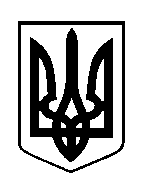 ШОСТКИНСЬКА РАЙОННА РАДАВОСЬМЕ СКЛИКАННЯПОСТІЙНА КОМІСІЯЗ ПИТАНЬ ОХОРОНИ НАВКОЛИШНЬОГО ПРИРОДНОГО СЕРЕДОВИЩА ТА АГРОПРОМИСЛОВОГО КОМПЛЕКСУ ___________________________________________________________________ ПРОТОКОЛ № 9засідання постійної комісіїм. Шостка                                                                                 01 травня 2023 рокуПОРЯДОК  ДЕННИЙ:Планові питання та питання, що вносяться на розгляд постійної комісії в порядку контролю:Про план роботи постійної комісії на ІІ півріччя 2023 року.            Доповідає: Клєйншмідт Р.А. – голова постійної комісії.Про лист Шосткинської районної державної адміністрації № 06-14/1029 від 20.04.2023 року «Про стан розвитку галузі бджільництва на території Шосткинського району».  Доповідає: Єресь Д.Г. - головний спеціаліст сектору організаційної   роботи виконавчого апарату районної ради.        СЛУХАЛИ: Про план роботи постійної комісії на ІІ півріччя 2023 року.             Доповідає: Клєйншмідт Р.А.  – голова постійної комісії.Постійна комісія вирішила:Рішення прийняти (рішення додається).                            Голосували: «за» –  одноголосно.СЛУХАЛИ: Про лист Шосткинської районної державної адміністрації        № 06-14/1029 від 20.04.2023 року «Про стан розвитку галузі бджільництва на території Шосткинського району».    Доповідає: Єресь Д.Г. - головний спеціаліст сектору організаційної роботи виконавчого апарату районної ради.Шосткинська районна державна адміністрація надала відповідь, в якій  пропонує перенести розгляд даного питання після стабілізації ситуації в Україні.  Постійна комісія вирішила:       Інформацію з даного питання прийняти до відома.                            Голосували: «за» –  одноголосно.Голова постійної комісії                                                         Р.А. Клєйншмідт   Присутні депутати:Кулик А.В., Бєлясник П.М., Романчик Д.Г., Клєйншмідт Р.А.,Зебницький А.О.Відсутні:Юрченко В.М. – виробнича необхідність, Якименко Я.Я. – виробнича необхідністьПрисутні:Єресь Д.Г. – головний спеціаліст сектору організаційної роботи виконавчого апарату районної ради.Сьогодні на Секретар постійної комісії       Д.Г. Романчик